Eurofins OBiKŚ Polska Sp. z o.o.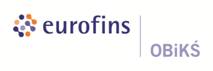 40-158 KATOWICE; ul. Owocowa 8e-mail: realizacja@obiks.plFORMULARZ ZLECENIAOświadczam, że zapoznałam/em się i akceptuję Warunki Realizacji Usług (WRU) Eurofins OBiKŚ Polska Sp. z o.o. w Katowicach, które zostały wysłane wraz z ofertą, a także są dostępne na stronie internetowej www.obiks.pl                     Podpis osoby przyjmującej zlecenie	                                                                                          /Miejscowość; data/ /Podpis Zleceniodawcy/	Pola pomarańczowe wypełnia przedstawiciel Eurofins OBIKŚ PolskaNumer oferty:OFC/ /2022                    Numer zlecenia: ZZ//2022Zleceniodawca:Zleceniodawca:Zleceniodawca:Nazwa:   Nazwa:   Nazwa:   Ulica:   Ulica:   Ulica:   Miejscowość:   Miejscowość:   Miejscowość:   Kod pocztowy:   Kod pocztowy:   Kod pocztowy:   NIP:   NIP:   NIP:   Płatnik /dane do faktury VAT/ - w przypadku gdy są inne niż ZleceniodawcyPłatnik /dane do faktury VAT/ - w przypadku gdy są inne niż ZleceniodawcyPłatnik /dane do faktury VAT/ - w przypadku gdy są inne niż ZleceniodawcyNazwa:   Nazwa:   Nazwa:   Ulica:   Ulica:   Ulica:   Miejscowość:   Miejscowość:   Miejscowość:   Kod pocztowy:   Kod pocztowy:   Kod pocztowy:   NIP:   NIP:   NIP:   Osoba kontaktowa ze strony Zleceniodawcy odpowiedzialna za realizację zlecenia:Osoba kontaktowa ze strony Zleceniodawcy odpowiedzialna za realizację zlecenia:Imię i nazwisko:  Imię i nazwisko:  Telefon:    Adres e-mail:   Forma przekazania dokumentów /raport z badań; faktura VAT/:Forma przekazania dokumentów /raport z badań; faktura VAT/:Adres e-mail do wysyłki dokumentów:      Wyrażam zgodę na przesłanie faktury VAT w wersji elektronicznejAdres e-mail do wysyłki faktury VAT: Dodatkowe informacje ( w przypadku dostarczenia próbki do Laboratorium)      Inne ustalenia – na miejscu podczas dostarczenia próbki:       Wyrażam zgodę na wykonanie badań nieakredytowanych zgodnie z ustaleniami:       Wyrażam zgodę na wykonanie badań przez dostawcę usług zewnętrznych zgodnie z ustaleniami:  Dodatkowe wymagania: Dodatkowe wymagania:       Stwierdzenie zgodności/ opinie/ interpretacje (dotyczy: wody pitnej,   wody na pływalni i testów zgodności)        Dokumenty w wersji papierowej dodatkowo płatne 20,00 zł/szt.     Przygotowane przez BOEŚ: Opracowanie/ opinia/ PCHO/ inne        Raport z badań w języku angielskim w wersji papierowej dodatkowo płatne 20,00 zł/szt.      Osobne sprawozdania dla każdej z próbek       Inne:Sposób pobierania:       Próbki pobierane przez Zleceniodawcę       Pobieranie Laboratorium Eurofins OBIKŚ        Próbki pobierane przez przedstawiciela ZleceniodawcySposób dostarczenia (zaznaczyć jedynie w przypadku pobierania własnego)        Przez Zleceniodawcę                 Odbiór przez Laboratorium Eurofins OBIKŚ                            Poczta kurierska   Nr próbki w systemie Prolab: Nr próbki w systemie Prolab: Nr próbki w systemie Prolab: Nr próbki w systemie Prolab: Obiekt badań:Obiekt badań:Obiekt badań:Cel badań: Woda do spożycia          Ścieki     Ścieki          Wymagania prawne wynikające z prowadzonej działalności (sanepid/ rozporządzenia) Woda powierzchniowa      Osady ściekowe     Osady ściekowe          Wymagania prawne wynikające z prowadzonej działalności (sanepid/ rozporządzenia) Woda podziemna      Gleba / grunt     Gleba / grunt          Wymagania prawne wynikające z prowadzonej działalności (sanepid/ rozporządzenia)  Woda na pływalni     Odpady: Kod     Odpady: Kod         Potrzeby własne   Woda       Kruszywo       Kruszywo          Potrzeby własne      Inne     Inne         Potrzeby własne Data pobierania próbki:Data pobierania próbki:Opis próbki/ oznaczenie klienta:Opis próbki/ oznaczenie klienta:Miejsce/ punkt pobrania próbki:  Miejsce/ punkt pobrania próbki:  Miejsce/ punkt pobrania próbki:  Miejsce/ punkt pobrania próbki:  Zakres badań /w przypadku braku oferty/ zmiany zakresu: Koszt badań zostanie przedstawiony w ofercieZakres badań /w przypadku braku oferty/ zmiany zakresu: Koszt badań zostanie przedstawiony w ofercieZakres badań /w przypadku braku oferty/ zmiany zakresu: Koszt badań zostanie przedstawiony w ofercieZakres badań /w przypadku braku oferty/ zmiany zakresu: Koszt badań zostanie przedstawiony w ofercieNr próbki w systemie Prolab Nr próbki w systemie Prolab Nr próbki w systemie Prolab Nr próbki w systemie Prolab Obiekt badań:Obiekt badań:Obiekt badań:Cel badań:     Woda do spożycia         Ścieki    Ścieki      Wymagania prawne wynikające z prowadzonej działalności (sanepid/ rozporządzenia)     Woda powierzchniowa     Osady ściekowe    Osady ściekowe      Wymagania prawne wynikające z prowadzonej działalności (sanepid/ rozporządzenia)     Woda podziemna     Gleba / grunt    Gleba / grunt      Wymagania prawne wynikające z prowadzonej działalności (sanepid/ rozporządzenia)     Woda na pływalni    Odpady: Kod     Odpady: Kod       Potrzeby własne      Woda     Kruszywo     Kruszywo       Potrzeby własne    Inne   Inne      Potrzeby własne Data pobierania próbki:Data pobierania próbki:Opis próbki/ oznaczenie klienta:Opis próbki/ oznaczenie klienta:Miejsce/ punkt pobrania próbki:   Miejsce/ punkt pobrania próbki:   Miejsce/ punkt pobrania próbki:   Miejsce/ punkt pobrania próbki:   Zakres badań /w przypadku braku oferty/ zmiany zakresu: Koszt badań zostanie przedstawiony w ofercieZakres badań /w przypadku braku oferty/ zmiany zakresu: Koszt badań zostanie przedstawiony w ofercieZakres badań /w przypadku braku oferty/ zmiany zakresu: Koszt badań zostanie przedstawiony w ofercieZakres badań /w przypadku braku oferty/ zmiany zakresu: Koszt badań zostanie przedstawiony w ofercie